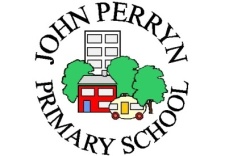 Afterschool Clubs Menu - Autumn Term 2021/22Monday 20th September – Thursday 2nd December 2021Cost per club is £15 for the termDay of the WeekActivityStaffMax No.Year Group LocationMondayCookingMs Oatway125Practical RoomMondayScience Ms O’Brien 203-4PlaneMondaySpanishMs Navarro201-2ElmMondayArts & CraftsMs Poore122TBCTuesdayCreative DanceElevate Arts201-2HallTuesdayBasketball Mr Alexander206MugaWednesdayAPPLE ArtA.P.P.L.E205-6Practical Room WednesdayFootballMr Alexander205-6 BoysMugaWednesdayStreet DanceElevate Arts203-4HallThursdayGymnasticsMs Wareing203-4HallThursdayFootballMr Perring205-6 GirlsMugaThursdayArabicMs Benkhadda121-2KS1 TA Room